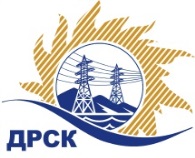 Акционерное Общество«Дальневосточная распределительная сетевая  компания»Протокол №348/МР -ВПЗакупочной комиссии по запросу котировок в электронной форме «Трансформаторы масляные герметичные ТМГ 6-10 кВ» (Лот № 1318.1)СПОСОБ И ПРЕДМЕТ ЗАКУПКИ: ‒	Запрос котировок в электронной форме:  Оснащение устройством ОМППлановая стоимость закупки: 543 656.00  руб. без учета НДС. Закупка 853.1раздел 2.2.1. ГКПЗ 2019 г.КОЛИЧЕСТВО ПОДАННЫХ ЗАЯВОК НА УЧАСТИЕ В ЗАКУПКЕ: семь заявокВОПРОСЫ, ВЫНОСИМЫЕ НА РАССМОТРЕНИЕ ЗАКУПОЧНОЙ КОМИССИИ:О рассмотрении результатов оценки заявок Участников Об отклонении заявки Участника ОБЩЕСТВО С ОГРАНИЧЕННОЙ ОТВЕТСТВЕННОСТЬЮ "ОПТИМАСОЮЗ"О признании заявок соответствующими условиям Документации о закупкеО ранжировке заявокО выборе победителя закупкиВОПРОС №1. «О рассмотрении результатов оценки заявок Участников»РЕШИЛИ:Признать объем полученной информации достаточным для принятия решения.Принять цены, полученные на процедуре вскрытия конвертов с заявками участников запроса котировок в электронной форме.ВОПРОС №2 «Об отклонении заявки Участника ОБЩЕСТВО С ОГРАНИЧЕННОЙ ОТВЕТСТВЕННОСТЬЮ "ОПТИМАСОЮЗ"»Отклонить заявку Участника ОБЩЕСТВО С ОГРАНИЧЕННОЙ ОТВЕТСТВЕННОСТЬЮ "ОПТИМАСОЮЗ" от дальнейшего рассмотрения на основании пп. Б п. 4.9.7  Документации о закупке, как несоответствующую следующим требованиям:ВОПРОС №3 «О признании заявок соответствующими условиям Документации о закупке»РЕШИЛИ:	Признать заявки Акционерное Общество "Торговый дом "Узэлектротехкомплект", Общество с ограниченной ответственностью Группа компаний "ЭврикаМК", Общество с ограниченной ответственностью "Востокэнергокомплект", ОБЩЕСТВО С ОГРАНИЧЕННОЙ ОТВЕТСТВЕННОСТЬЮ "ЭНЕТРА ТЕКНОЛОДЖИЗ", Акционерное общество «Дальневосточная  электротехническая компания», АКЦИОНЕРНОЕ ОБЩЕСТВО "ЭНЕРГОТЕХПРОЕКТ" соответствующими условиям Документации о закупке и принять их к дальнейшему рассмотрению.ВОПРОС №4. «О ранжировке заявок»РЕШИЛИ:         Утвердить ранжировку заявок:ВОПРОС №5. «О выборе победителя закупки»РЕШИЛИ:Признать Победителем закупки Участника, занявшего 1 (первое) место в ранжировке по степени предпочтительности для Заказчика: ОБЩЕСТВО С ОГРАНИЧЕННОЙ ОТВЕТСТВЕННОСТЬЮ "ЭНЕТРА ТЕКНОЛОДЖИЗ" ИНН/КПП 5406697720/ 540601001 ОГРН 1125476008558 с ценой заявки не более 1 289 366.83 руб. без НДС. Срок поставки: до 31.07.2019г. Условия оплаты: Предварительная оплата (авансирование) осуществляется в размере 30% от стоимости Товара в течение 30 (тридцати) календарных дней с даты подписания настоящего договора при условии получения Покупателем счета, выставленного Поставщиком. Окончательный расчет в размере 70% от стоимости поставленного Товара в течение 30 (тридцати) календарных дней с даты подписания товарной накладной (ТОРГ-12) или Универсального передаточного документа (УПД) на основании счета, выставленного Поставщиком. Срок действия оферты: в течение 90 календарных дней с даты вскрытия конвертов (08.04.2019).Инициатору договора обеспечить подписание договора с Победителем не ранее чем через 10 (десять) календарных дней и не позднее 20 (двадцати) календарных дней после официального размещения итогового протокола по результатам закупки, с учетом результатов преддоговорных переговоров (в случае проведения таковых), в том числе получение положительного экспертного заключения/согласования в части ценообразующих документов в соответствии с действующим у Заказчика Регламентом согласования ценообразующей документации (при условии наличия данного требования в ЛНД(А) Заказчика).Победителю закупки в срок не позднее 3 (трех) рабочих дней с даты официального размещения итогового протокола по результатам закупки обеспечить направление по адресу, указанному в Документации о закупке, информацию о цепочке собственников, включая бенефициаров (в том числе конечных), по форме и с приложением подтверждающих документов согласно Документации о закупке.Исполнитель Игнатова Т.А. 397-307город БлаговещенскЕИС № 31907696760___.05.2019№ п/пДата и время регистрации заявкиНаименование, адрес и ИНН Участника и/или его идентификационный номер103.04.2019 10:15Акционерное Общество "Торговый дом "Узэлектротехкомплект" 
ИНН/КПП 7701931307/770401001 
ОГРН 1117746712753203.04.2019 14:40Общество с ограниченной ответственностью Группа компаний "ЭврикаМК" 
ИНН/КПП 6453124446/645301001 
ОГРН 1126453005601304.04.2019 04:09Акционерное общество «Дальневосточная  электротехническая компания» 
ИНН/КПП 2723051681/272301001 
ОГРН 1022701190302405.04.2019 15:26АКЦИОНЕРНОЕ ОБЩЕСТВО "ЭНЕРГОТЕХПРОЕКТ" 
ИНН/КПП 6319171724/631901001 
ОГРН 1136319005020507.04.2019 23:20ОБЩЕСТВО С ОГРАНИЧЕННОЙ ОТВЕТСТВЕННОСТЬЮ "ОПТИМАСОЮЗ" 
ИНН/КПП 6678076463/667801001 
ОГРН 1169658119234608.04.2019 09:18Общество с ограниченной ответственностью "Востокэнергокомплект" 
ИНН/КПП 2724223559/272401001 
ОГРН 1172724022349708.04.2019 09:56ОБЩЕСТВО С ОГРАНИЧЕННОЙ ОТВЕТСТВЕННОСТЬЮ "ЭНЕТРА ТЕКНОЛОДЖИЗ" 
ИНН/КПП 5406697720/540601001 
ОГРН 1125476008558№ п/пДата и время регистрации заявкиНаименование, адрес и ИНН Участника и/или его идентификационный номерЦена заявки, руб. без НДСПримечания103.04.2019 10:15Акционерное Общество "Торговый дом "Узэлектротехкомплект" 
ИНН/КПП 7701931307/770401001 
ОГРН 11177467127531 793 532.6120%203.04.2019 14:40Общество с ограниченной ответственностью Группа компаний "ЭврикаМК" 
ИНН/КПП 6453124446/645301001 
ОГРН 11264530056011 650 000.0020%304.04.2019 04:09Акционерное общество «Дальневосточная  электротехническая компания» 
ИНН/КПП 2723051681/272301001 
ОГРН 10227011903021 759 800.0020%405.04.2019 15:26АКЦИОНЕРНОЕ ОБЩЕСТВО "ЭНЕРГОТЕХПРОЕКТ" 
ИНН/КПП 6319171724/631901001 
ОГРН 11363190050201 429 709.0020%507.04.2019 23:20ОБЩЕСТВО С ОГРАНИЧЕННОЙ ОТВЕТСТВЕННОСТЬЮ "ОПТИМАСОЮЗ" 
ИНН/КПП 6678076463/667801001 
ОГРН 11696581192341 737 190.0020%608.04.2019 09:18Общество с ограниченной ответственностью "Востокэнергокомплект" 
ИНН/КПП 2724223559/272401001 
ОГРН 11727240223491 290 000.0020%708.04.2019 09:56ОБЩЕСТВО С ОГРАНИЧЕННОЙ ОТВЕТСТВЕННОСТЬЮ "ЭНЕТРА ТЕКНОЛОДЖИЗ" 
ИНН/КПП 5406697720/540601001 
ОГРН 11254760085581 289 366.8320%№ п/пОснования для отклоненияУчастником не предоставлены протоколы исследований (испытаний), с положительным результатом, проведенных в аккредитованной в установленном порядке испытательной лаборатории (центре) или сертификаты системы качества изготовителя, выданные органом по сертификации, аккредитованным в установленном порядке, на основании которых эти декларации приняты, что противоречит п. 4.2.2 технического задания.По результатам направления дополнительного запроса в адрес Участника указанное замечание не снято.Место в ранжировке (порядковый № заявки)Дата и время регистрации заявкиНаименование Участника и/или идентификационный номерИтоговая цена заявки, 
руб. без НДС Возможность применения приоритета в соответствии с 925-ПП1 место08.04.2019 09:56ОБЩЕСТВО С ОГРАНИЧЕННОЙ ОТВЕТСТВЕННОСТЬЮ "ЭНЕТРА ТЕКНОЛОДЖИЗ" 
ИНН/КПП 5406697720/540601001 
ОГРН 11254760085581 289 366.83нет2 место08.04.2019 09:18Общество с ограниченной ответственностью "Востокэнергокомплект" 
ИНН/КПП 2724223559/272401001 
ОГРН 11727240223491 290 000.00нет3 место05.04.2019 15:26АКЦИОНЕРНОЕ ОБЩЕСТВО "ЭНЕРГОТЕХПРОЕКТ" 
ИНН/КПП 6319171724/631901001 
ОГРН 11363190050201 429 709.00нет4 место03.04.2019 14:40Общество с ограниченной ответственностью Группа компаний "ЭврикаМК" 
ИНН/КПП 6453124446/645301001 
ОГРН 11264530056011 650 000.00нет5 место04.04.2019 04:09Акционерное общество «Дальневосточная  электротехническая компания» 
ИНН/КПП 2723051681/272301001 
ОГРН 10227011903021 759 800.00нет6 место03.04.2019 10:15Акционерное Общество "Торговый дом "Узэлектротехкомплект" 
ИНН/КПП 7701931307/770401001 
ОГРН 11177467127531 793 532.61нетСекретарь Закупочной комиссии:Елисеева М.Г. _____________________________